МЕДИЦИНСКАЯ  СЕСТРИЧКА & ФВЫПУСК  №  39     Ежемесячная студенческая газета      апрель-май      2015Сегодня в номере: 1. Поздравление с Днём весны и труда  2. Наши знаменитые выпускники: А.Г. Хабаров3. СубботникП4.4.4.  Всемирный день здоровья 5. Песни Победы6. Профессиональный конкурс 7. Наука – вечный поиск истины8. Спорт делает нас сильнее9. И вновь олимпиада…10. Юмор                                                             Дорогие друзья! Поздравляем вас с замечательным праздником – Днём весны и труда! Успехов вам и весёлого, по-настоящему весеннего настроения!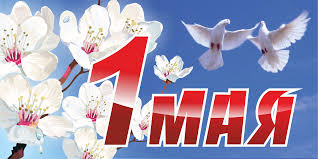 ___________________________________________«Жить по максимуму – моё сегодняшнее вероисповедание»  ___________________________________________________________________________________________Каждое учебное заведение гордится своими выпускниками. Среди выпускников Таганрогского медицинского колледжа много выдающихся людей. Один из них Александр Герасимович Хабаров. Он родился  в 1908 году в г. Таганроге и учился в нашем колледже, который тогда назывался Таганрогским медицинским техникумом. После окончания Ростовского медицинского института Хабаров стал хирургом.  Не жалеть себя,  быть первым во всём – эти принципы стали главными в жизни молодого доктора. В одном из писем он писал: «Жить по максимуму – моё сегодняшнее вероисповедание».   Может быть, именно это желание  привело Александра в  ледяную пустыню бухты Провидения в Арктике.  В октябре 1933 года Хабаров приступил здесь к работе врача.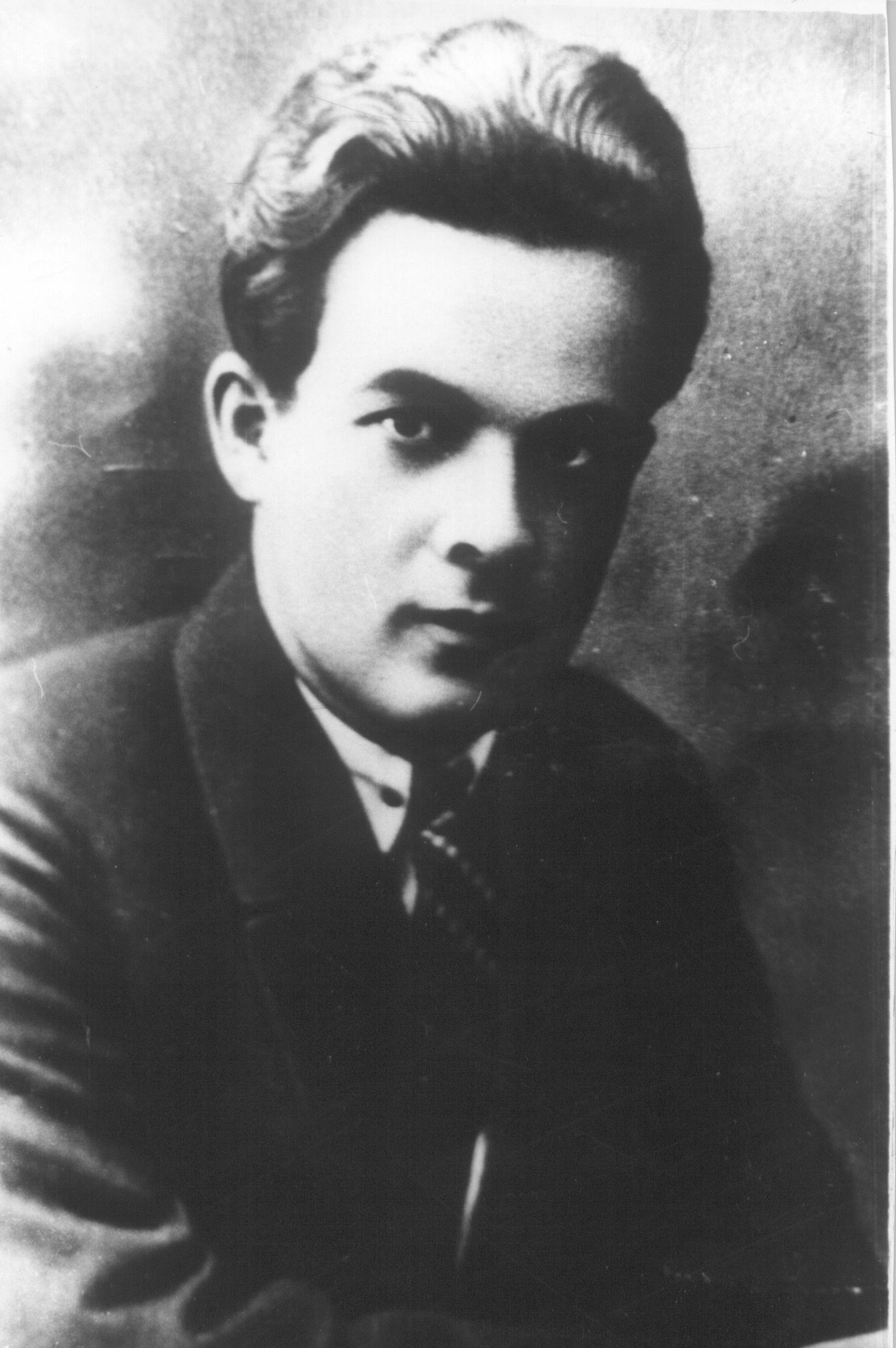  Молодого доктора знали в каждой яранге. Многих эскимосов Хабаров вылечил от тяжёлых болезней. Однажды, выехав на вызов в посёлок  Сиреники, где произошло массовое отравление, Александр спас от смерти большое количество взрослых и детей.  Об этом потом долгие годы помнили у Берингова пролива. К вечеру доктор двинулся  в обратный путь.  Хабаров спешил:   в больнице  были тяжелобольные. В пути он был застигнут пургой и получил сильнейшее обморожение.  Когда Александра Хабарова нашли, спасти его уже не удалось.    Ему было всего 26 лет… В бухте   Провидения долго чтили память о докторе Хабарове. В   1981 году был открыт памятник. 11 января 2014 года исполнилось 80 лет со дня гибели Александра Герасимовича Хабарова. В его честь  жителями поселка была установлена мемориальная доска на здании поликлиники.     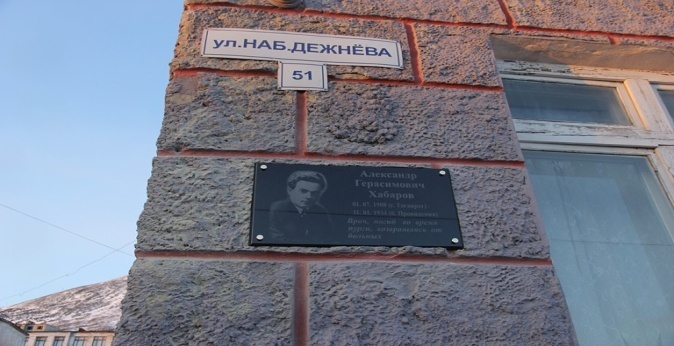  На фото:  мемориальная доска в честь доктора Хабарова на здании  поселковой поликлиники._______________________________________________________________________________________________________________________________________Если не мы, то кто же!     	18.04 в   колледже  прошёл субботник в рамках общегородской акции по благоустройству территории города Таганрога. В нём приняли участие 30 юношей, обучающихся на первом, втором и третьем курсах. Под руководством заместителя директора по АХЧ В.П. Логиновой и   преподавателей физической культуры Ю.В. Готовского и Д.С. Захарова ребята привели в порядок спортивную площадку и территорию вокруг колледжа.                 На фото: студенты группы 2-2 на субботнике.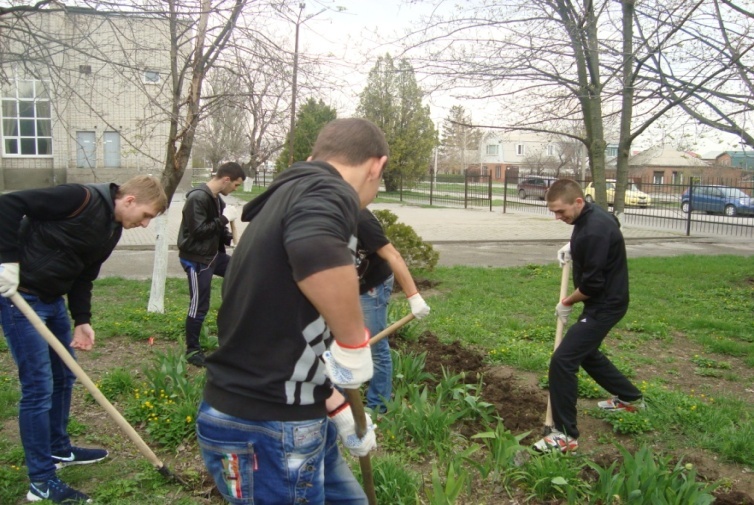 Всемирный День здоровья07.04 в нашем колледже  была проведена ежегодная акция, посвященная Всемирному Дню здоровья. В этом году она прошла под девизом: «Профилактика сердечно-сосудистых заболеваний», поскольку 2015 год назван годом борьбы  с сердечно-сосудистыми заболеваниями.   Организаторы акции, члены   акушерского   и      ЛОР-кружка 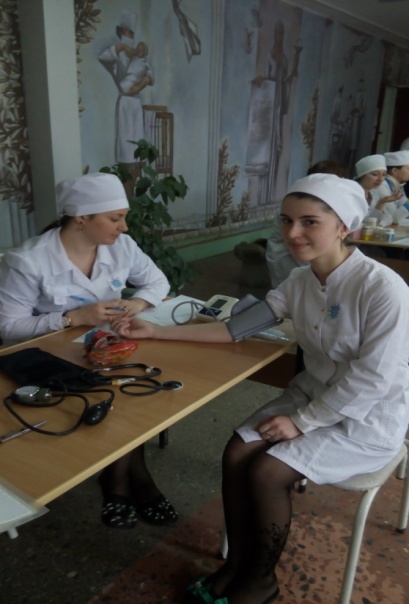 (Т. Алексеенко, З. Гаджиомарова и др.),  под руководством преподавателей  выполняли контроль основных показателей здоровья (исследование PS,  измерение АД, проверка слуха и др.) и рассказывали о правилах здорового образа жизни.В мероприятии приняли участие 213 студентов и 48 преподавателей колледжа. Благодарим организаторов акции, студентов и  преподавателей Л.А. Лысак,   О.В. Сахатарову, Д.С.Захарова за актуальность и важность работы!На фото: студенты  проводят  контроль артериального давления.Песни Победы07.04 студенты групп 1-1,2,3 отделения «Сестринское дело» побывали   в Литературном музее на концерте, посвященном песням военных лет. Сотрудники музея рассказали студентам о роли песни на фронте и в тылу, о том, как песни «Священная война», «Синий платочек», «В землянке» и др. вместе с миллионами россиян  встали в солдатский строй и дошагали до Берлина, до великой Победы. Закончился концерт песней «День Победы», которую пели все: артисты, студенты, преподаватели колледжа. Эта песня объединила всех чувством гордости за свою страну и свой народ, подаривший  нам Великую Победу.           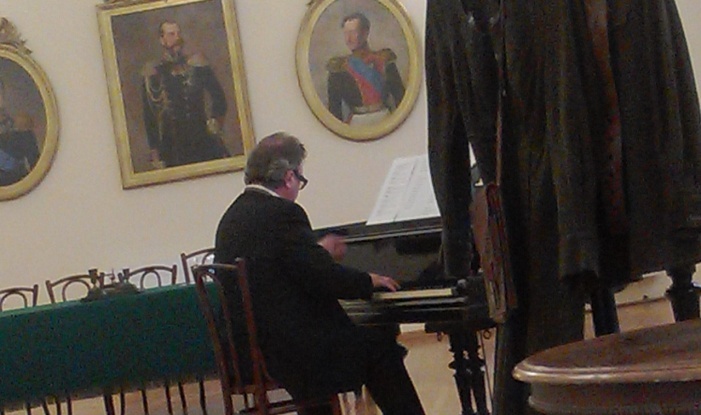 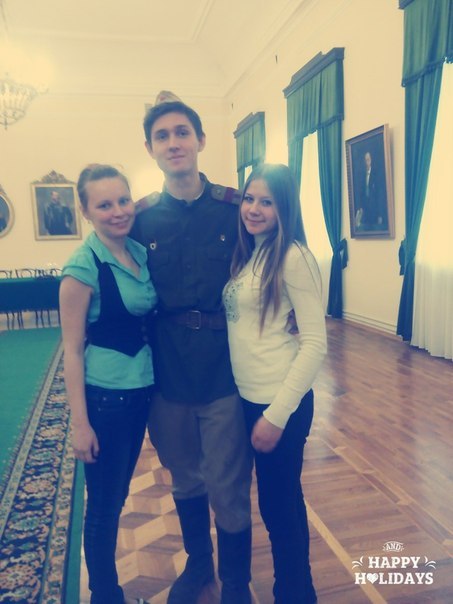 На фото: студентки гр. 1-1 с участником концерта.       На фото: А.А. Столица исполняет песни военных лет. Конкурс «Лучший в профессии»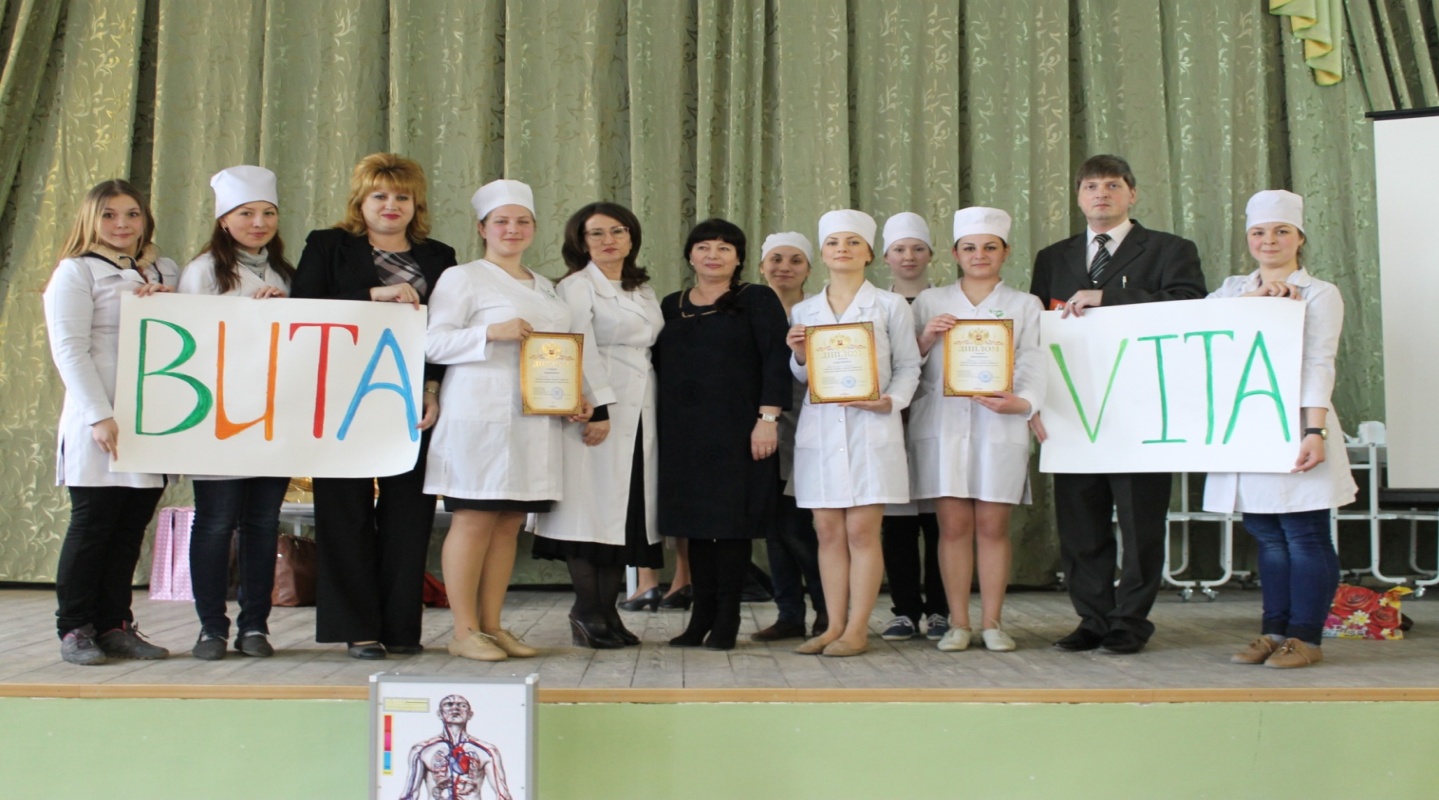         На фото: команда «Вита» с зам. директора по произв. обучению Т.В. Зубахиной, методистом         А.В. Чесноковым, зав. отделением Л.А. Семененко,  куратором И.А. Овсянниковой и однокурсниками.     31 марта  среди выпускников отделения «Сестринское дело»  прошел финальный этап профессионального конкурса  «Лучший в профессии». После длительной и напряженной  борьбы в отборочном туре  конкурса в финал вышли лучшие из лучших будущих медсестер, обучающихся в нашем колледже. Две команды «Вита» и «Леди в белом»  состязались в умениях, так необходимых медицинской сестре:  оказание  неотложной медицинской помощи, выполнение основных сестринских манипуляций, заполнение медицинской документации, общение  с пациентом.  В результате с отрывом всего в один балл победила команда «Вита».  Конкурс вызвал неподдельный интерес со стороны студентов 1  курса. Ребята увидели, чему они  научатся в колледже и к чему следует стремиться на пути к овладению профессией. Наука – вечный поиск истины 	28.04 в нашем колледже прошёл традиционный праздник науки, в рамках которого были проведены студенческая научно-практическая конференция и  выставка творчества.  На конференцию было представлено девять докладов, которые  отличались актуальностью, практической значимостью, были интересны и познавательны. Разнообразны, красочны, необычны по форме и содержанию были и экспонаты выставки. Всего в НПК и выставке научно-технического творчества приняли участие около100 наших студентов.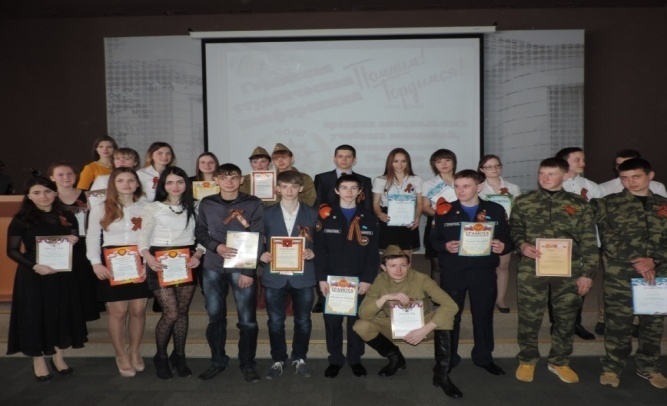 	В апреле прошли также городские научно-практические конференции по истории и иностранному языку. В конференции по истории, посвященной 70-летию Великой   Победы, приняли     участие      студенты     11 колледжей    и    техникумов    города.    Наши    студентки  А. Федонникова М. Дудник (группа 3-1) выступили с докладом «Милосердие  в погонах», который был подготовлен под руководством преподавателя  истории О.Г. Нестеренко. Городская конференция по иностранному языку была посвящена проблемам экологии. С докладом от нашего колледжа выступили студентки группы 2Ф. Доклад был подготовлен под руководством преподавателя иностранного языка Н.А.Черепахиной. Апрельские научно-практические конференции показали живой интерес наших студентов к науке. Пожелаем всем участникам дальнейших творческих побед!   На фото: участники городской НПК по истории.                                                                                    Спорт  делает нас сильнее      Спорт – это не просто путь к здоровью и долголетию, но и к успеху. Это хорошо знают  студенты Таганрогского медицинского колледжа. Они участвуют в городских спортивных соревнованиях и одерживают победу.  Так в апреле команда юношей   приняла участие  в  Первенстве г. Таганрога по мини-футболу среди учащихся  средних профессиональных учебных заведений и завоевала второе место. Девушки тоже не подвели: они заняли второе место в соревнованиях по волейболу. Молодцы ребята! Так держать!                                                                      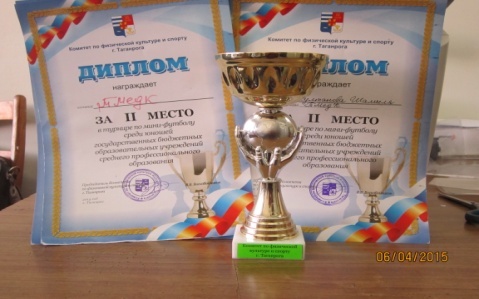 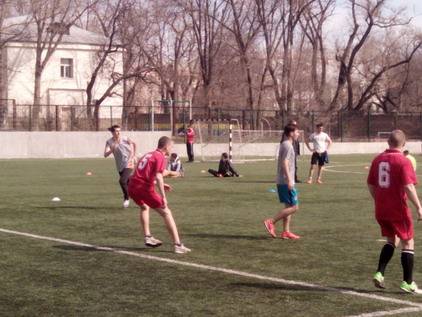       На фото: фрагмент матча                                                        На фото: дипломы и  кубок победителей.                                                                    _____________________________________________________________________                                                                         И вновь олимпиада…         В   апреле   состоялись  городские  предметные  олимпиады  среди студентов 1 курсов колледжей, которые  обучаются  по   программам  общего  школьного образования. Студентки группы  1-1 М. Комина, А. Курбанова и Д. Сакович   заняли  призовые  места  в  олимпиадах по химии,  математике,  русскому  языку  и  литературе.  Поздравляем  наших    первокурсниц      и    их     руководителей  с победой:  преподавателей Е.В. Погорелову, М.О. Бекленищеву, Т.Н. Глянцеву. Юмор Говорят и пишут  наши студенты______________________________________________________________________________________________________________________________________Сыворотка вводится через мозговой канал.При скарлатине отсутствует носо-губной треугольник.Легочная артерия представляет собой вену.Определяем уровень глюкозы в сахаре.При артрите коленного сустава потенциальной проблемой является отёк головного мозга.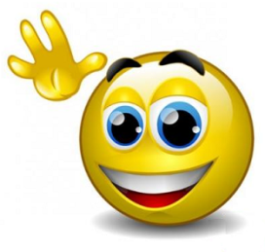 При появлении лопаточных  лимфоузлов вводим сыворотку.Необходимо определить надпочечники щитовидной железы.Лимфоузел выглядит как поросяное яйцо.При сепсисе берут кровь на алергопробы.____________________________________________________________________Редакционный совет: Вязьмитина А.В., Семененко Л.А.,   Глянцева Т.Н., Католикова О.С., Сизова Л.Л., студенческая  редколлегия отделения Сестринское дело и Фармация. ТИРАЖ: 30 экземпляров. Адрес редколлегии: К. № 408, e-mail – glyantseva.t@yandex.ru© Таганрогский медицинский колледж 